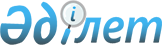 Об установлении мест для массового отдыха, туризма и спорта на водных объектах и водохозяйственных сооружениях области ЖетісуПостановление акимата области Жетісу от 8 июня 2023 года № 170. Зарегистрировано Департаментом юстиции области Жетісу 9 июня 2023 года № 40-19
      В соответствии с пунктом 2 статьи 94 Водного кодекса Республики Казахстан, с подпунктом 8-1) пункта 1 статьи 27 Закона Республики Казахстан "О местном государственном управлении и самоуправлении в Республике Казахстан", акимат области Жетісу ПОСТАНОВЛЯЕТ:
      1. Установить места для массового отдыха, туризма и спорта на водных объектах и водохозяйственных сооружениях области Жетісу согласно приложению к настоящему постановлению.
      2. Государственному учреждению "Управление энергетики и жилищно-коммунального хозяйства области Жетісу" в установленном законодательством Республики Казахстан порядке обеспечить:
      1) государственную регистрацию настоящего постановления в Департаменте юстиции области Жетісу;
      2) размещение настоящего постановления на интернет-ресурсе акимата области Жетісу после его официального опубликования.
      3. Контроль за исполнением настоящего постановления возложить на курирующего заместителя акима области Жетісу.
      4. Настоящее постановление вводится в действие по истечении десяти календарных дней после дня его первого официального опубликования. Места для массового отдыха, туризма и спорта на водных объектах и водохозяйственных сооружениях области Жетісу
					© 2012. РГП на ПХВ «Институт законодательства и правовой информации Республики Казахстан» Министерства юстиции Республики Казахстан
				
      Аким области Жетісу

Б. Исабаев

      "СОГЛАСОВАНО" РГУ Департамент санитарно-эпидемиологического контроля области Жетісу Комитета санитарно-эпидемиологического контроля Министерства здравоохранения Республики Казахстан

      "СОГЛАСОВАНО" РГУ "Балкаш-Алакольская бассейновая 

      инспекция по регулированию

      использования и охране водных ресурсов 

      Комитета по водным ресурсам Министерства экологии и природных 

      ресурсов Республики Казахстан

      "СОГЛАСОВАНО" РГУ Департамент экологии по области 

      Жетісу Комитета экологического регулирования 

      и контроля Министерства экологии

      и природных ресурсов Республики Казахстан
Приложение к постановлению акимата области Жетісу от 8 июня 2023 года № 170
№ п/п
Наименование водного объекта
Место массового отдыха населения
Населенный пункт
Собственник
Город Талдыкорган
Город Талдыкорган
Город Талдыкорган
Город Талдыкорган
Город Талдыкорган
1
Река Каратал
Городской пляж
Город Талдыкорган
Государственный земельный запас
Алакольский район
Алакольский район
Алакольский район
Алакольский район
Алакольский район
2
Озеро Алаколь
Пляжи набережной озера Алаколь
Село Акши
Государственный земельный запас
Сарканский район
Сарканский район
Сарканский район
Сарканский район
Сарканский район
3
Озеро Балхаш
Пляжи набережной озера Балхаш
Село Лепсы
Государственный земельный запас